长江师范学院绿色智慧环境学院班会管理规章制度为加强学院的班会管理工作，使工作能够正常有序进行，结合学院实际情况，特制定《绿色智慧环境学院班会管理规章制度》，具体如下：一、班会负责人班长、团支书、学习委员二、班会流程点名→唱班歌→主题讨论→事务传达→开心一刻。在保证此五项流程的前提下，其余环节可自由增添。三、班会时间每学期单周周天下午召开班会，具体时间根据班会安排表召开，特殊情况外学院将提前通知。每个流程的开展时长不做要求，但班会总时长统一规定大一和大二30-50分钟，大三20分钟以上。四、班会要求1.班会现场要严肃认真，座位集中靠前；2.参会人员要求手机关机或静音，不得有玩手机、做作业、睡觉现象；3.参会人员要自觉遵守会场秩序，不要起哄，不要大声喧哗；4.桌面不允许有广告、卫生纸等垃圾；5.班会召开过程中，要求参会人员积极配合主持人，活跃会场气氛。在会议中要踊跃发言，积极回答相关提问；6.会议过程中要求就事论事，不允许对某位参与人员或其他人员进行人身攻击及侮辱；7.严禁无故迟到、缺勤、早退班会。五、其他要求1.每次班会召开前，班级负责人必须通知相关同学画板报，且板报内容要包括班会流程、班会主题、班级信息（班级信息统一规定为：X学院X级X专业X班。如：绿色智慧环境学院2018级环境科学1班）；2.班会结束当周的周一12点前需要将班会材料（见附件1）交于学风督察部处；3.班会当天会下发当天班会预通报表至各班班长处。（注：此名单仅提醒班长去督促未到人员补交假条，不含通报意义）4.若班会为特色班会，班级负责人必须在班会前一周周三晚上10点前将班会报备表交于辅导员老师签字盖章，并将特色班会报备表的电子档（见附件2）和纸质档都交于学风督察部（注：特色班会每学期每班至少开展一次）；5.如果由于各班没有及时报备，学生在室外、校外开展特色班会时出现的各种事故，由班级负责人自行承担；6.特色班会需提前确定好举办地点及负责人，并将举办地点及负责人联系电话同班会策划一起发给相关人员，无故不得随意更改班会地点，班会当天确保负责人电话通畅，特殊原因需要更改班会地点请提前告知。六、附件附件1  班会材料附件2  特色班会报备表的电子档附件3  班会记录表附件4  班会检查表附件5  班会总结模板附件1  班会材料班会材料一、普通班会材料（策划、照片、总结、会议记录）时间：班会当周星期一中午12：00之前（逾期作废）发送方式：发到学风督察部处格式：1.班会总结：按班会总结模板具体要求。2.照片：选具代表性图片3—5张放入文件夹中（原图且其中一张必须包含主题照），不要将照片插入班会总结中。3.文件夹：所有材料放入一个文件夹打包，文件夹命名为：XX年级XX专业XX班第X周班会。文件夹内部格式如下图：二、特色班会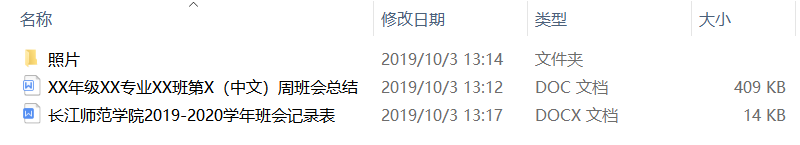 （一）假条要求与普通班会相同（二）材料：特色班会材料包括策划、照片、总结、班会记录表，所有材料需在每周一中午12点前（无特殊情况下）打包发到相关人员处。（三）格式：1.总结及照片要求同普通班会（注：若在室内举办需要黑板报，落款同普通班会）。2.文件夹：所有材料放入一个文件夹打包，文件夹命名为：XX年级XX专业XX班第X周班会。文件夹内部格式如下图：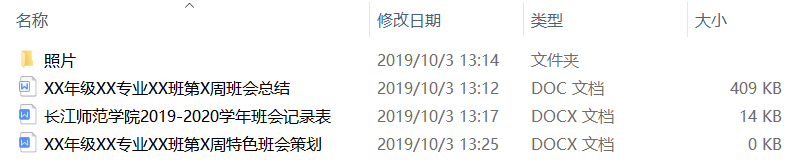 附件2  特色班会报备表的电子档xx学院第xx周特色班会报备表xx年xx月xx日报备表格式1、标题：方正小标宋-GBK，二号加粗字体，居中；2、副标题：方正楷体-GBK，三号字体，居中；3、表格内标题：方正仿宋-GBK，四号加粗字体，居中；4、表格内容：方正仿宋-GBK，四号字体，垂直居中，水平靠左。（下附表格样式）注：不得更改表格格式，字体内容严格按照要求进行附件3  班会记录表长江师范学院2019-2020学年班会记录表附件4  班会检查表长江师范学院班会检查成绩表年    月    日              第     周               总  分：绿色智慧环境学院学风督察部长江师范学院学生会纪检部班会评分等级及检查细则满分：100分评分等级：90 - 100分（优秀）；80 - 89分（良好）；70-79（一般），有以下情况评定等级直接为差：1.集体早退、迟到、旷会；2.在教室里抽烟打扑克的现象；3.妨碍工作人员正常检查工作；4.其他严重影响班会纪律的行为。一、出勤人数（25分）1.迟到或早退：-1分/人 ··············································  -( 1-5 )2.缺勤：-2分/人3.请假：出示假条、补交假条不扣分，如未按时补交则视为缺勤，在已有成绩中扣2分/人。二、班会主题及内容（15分，15分，5分，5分；共40分）1.板报设计不美观，学院、专业、班级信息不完整 ·························  -( 0-5 )2.内容不丰富、形式缺乏新颖、流程不完整，不符合班会要求 ················  -( 0-5 )3.学生参与积极性不高，无讨论发言，班会氛围不好 ·······················  -( 0-2 )4.主持人声音不洪亮、语言表达不清晰，主持过程不流畅 ···················  -( 0-2 )三、班会纪律（15分，5分；共20分）1.频繁玩手机、随意讲话、睡觉：- 1分/人 ······························  -( 1-5 )2.座次混乱不集中 ·····················································  -( 0-2 )四、会议记录（5分） 1.无专用的会议记录本,记录不够详实，字迹不够工整    ···················  -( 0-3 )2.无拍照或摄像    ····················································  -( 0-2 )五、班会时间（5分）没有将时间把控在30-40分钟，时间过短或超时的情况 ·······················  -( 0-2 )六、会场环境卫生（5分）班会会场环境不整洁、有垃圾现象 ········································  -( 0-2 )长江师范学院学生会纪检部附件5  班会总结模板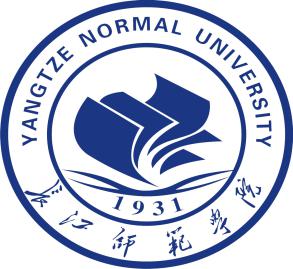 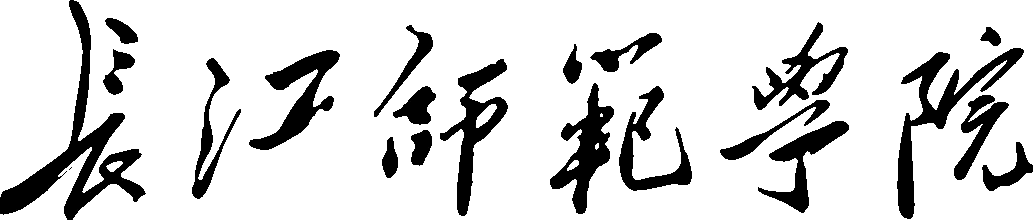 班会主题班会总结主办单位：绿色智慧环境学院承办单位：XX年级XX专业XX班策划时间：2019年OX或XX月OX或XX日（此为空隙）备注：落款要如示对齐且最后空一行在第一页，保持美观；此第一页不要有活动背景等其他内容；红字宋体一号，“班会总结”宋体小初，落款宋体三号，全为加粗体。一、活动背景（顶格写，标题均为宋体（正文）加粗字体三号）写明相关内容，正文1.5倍行距，首行缩近两个字符。活动目的：写明相关内容，正文1.5倍行距，首行缩近两个字符。班会主题：班会主题（写明相关内容，正文1.5倍行距，首行缩近两个字符）。四、班会时间：2019年XX或0X月OX或XX日XX:XX-XX:XX（写明相关内容，正文1.5倍行距，首行缩近两个字符）五、班会地点：崇礼楼XXX或举办具体的地点（写明相关内容，正文1.5倍行距，首行缩近两个字符）。六、班会对象：XX年级XX专业XX班全体同学（写明相关内容，正文1.5倍行距，首行缩近两个字符）。活动流程：（一）纪检委员点名；（二）齐唱班歌；（三）主题讨论；写明主题讨论讨论的内容，发言者对主题的看法，本班对于主题讨论的积极程度的描述等。事务传达开心一刻写明班委传达的相关详细内容。注：如有特色的相关活动，可添加进事务传达中，但要加标题“特色活动”和序号数；如有老师到场讲话，写明标题和序号数。（写明相关内容，正文1.5倍行距，首行缩近两个字符）八、班会总结：综合各位同学对于主题活动的看法和观点，并作出总结。此总结不少于800字，不多于1500字（落款要对齐，保持美观；落款与正文之间有一行的空隙且最好与正文在同一页；正文1.5倍行距，首行缩近两个字符）（此为空隙）绿色智慧环境学院XX年级XX专业XX班2020年XX月0X或XX日年级专业班级时间地点联系方式主题活动对象活动流程活动意义学院意见                      签字：                    盖章：                      签字：                    盖章：                      签字：                    盖章：                      签字：                    盖章：                      签字：                    盖章：备注学院年级专业班级时间地点记录人主题会议内容及流程 班级:               教室:     班级:               教室:     班级:               教室:     班级:               教室:     班级:               教室:     班级:               教室:     班级:               教室:    检查项目检查情况记载检查情况记载检查情况记载检查情况记载检查情况记载得分人  数（25分）应到实到病、事、公假迟到、早退缺勤人  数（25分）缺席人员姓名、学号请假：缺勤：迟到、早退：请假：缺勤：迟到、早退：请假：缺勤：迟到、早退：请假：缺勤：迟到、早退：请假：缺勤：迟到、早退：主题及内容（40分）班会纪律（20分）会议记录 （5分）活动时间（5分）会场环境（5分）班级负责人签字：                  检查人签字：           班级负责人签字：                  检查人签字：           班级负责人签字：                  检查人签字：           班级负责人签字：                  检查人签字：           班级负责人签字：                  检查人签字：           班级负责人签字：                  检查人签字：           班级负责人签字：                  检查人签字：           